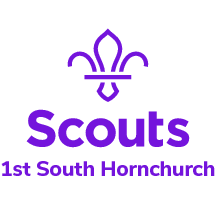 1st South Hornchurch2018 Family Camp ProgrammeFriday 21st SeptemberFriday 21st SeptemberFriday 21st SeptemberWhoWhenActivityAll7pmFamilies arrive and put up tentsAll8.45pmFlagbreakAll9pmCampfire “Skits”All9.30pmSupperAll10pmFireSaturday 22nd SeptemberSaturday 22nd SeptemberSaturday 22nd SeptemberWhoWhenActivity8amBreakfastRed10amHuman Table FootballGreen10amFrisbee GolfBlue10amPedal KartsAll11amBreakBlue12pmHuman Table FootballRed12pmFrisbee GolfGreen12pmPedal KartsAll1pmLunchRed2pmFire lightingGreen2pmMap ReadingBlue2pmRoundersAll3pmBreakBlue4pmFire lightingRed4pmMap ReadingGreen4pmRoundersAll5pmBreakAll6pmDinnerAll8pmCamp FireSunday 23rd SeptemberSunday 23rd SeptemberSunday 23rd SeptemberWhoWhenActivityAll8amBreakfastGreen10amHuman Table FootballBlue10amFrisbee GolfRed10amPedal KartsAll11amDrop tent and pack carsAll1pmLunchGreen2pmFire lightingBlue2pmMap ReadingRed2pmRoundersAll3pmFlag Down